ПОСТАНОВЛЕНИЕ___15_ ________01_____ 2021г. № _4___а. КошехабльО направлении проекта по внесению изменений в Генеральный план муниципального образования «Кошехабльское сельское поселение» в Совет народных депутатов муниципального образования «Кошехабльский район»	Рассмотрев проект по внесению изменений в Генеральный план муниципального образования «Кошехабльское сельское поселение», на основании Заключения №20 по результатам проведенных публичных слушаний от 23.12.2020 г., в соответствии с Градостроительным кодексом Российской Федерации, Уставом МО «Кошехабльский район»:                                                         постановляю:1. Согласовать проект по внесению изменений в Генеральный план муниципального образования «Кошехабльское сельское поселение» (согласно приложению).2. Направить данный проект в Совет народных депутатов муниципального образования «Кошехабльский район», для рассмотрения и принятия решения.3. Настоящее постановление опубликовать в газете «Кошехабльские вести», а также разместить на официальном сайте администрации МО «Кошехабльский район».4. Контроль за исполнением постановления возложить на заместителя главы администрации МО «Кошехабльский район» по строительству, архитектуре и жилищно-коммунальному хозяйству.Глава МО «Кошехабльский район»                                         З.А. ХамирзовПроект вносит:Начальник управления УАиГАМО «Кошехабльский район»                                                        Н.А. БолоковСогласовано:Заместитель Главы администрацииМО «Кошехабльский район»по строительству, архитектуре и ЖКХ                                          Е.В. ГлазуновНачальник правового управленияадминистрации МО «Кошехабльский район»                               Н.В. ОстапенкоЗаместитель Главы администрацииМО «Кошехабльский район»,Управляющий делами                                                                      Р.Ч. Хасанов.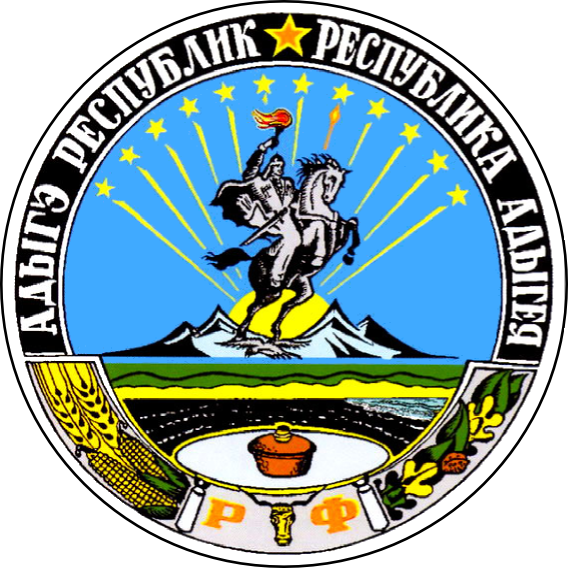 РЕСПУБЛИКА АДЫГЕЯАДМИНИСТРАЦИЯ Муниципального образования «КОШЕХАБЛЬСКИЙ РАЙОН»АДЫГЭ РЕСПУБЛИКМУНИЦИПАЛЬНЭ ОБРАЗОВАНИЕУ «КОЩХЬАБЛЭ РАЙОНЫМ» ИАДМИНИСТРАЦИЕ